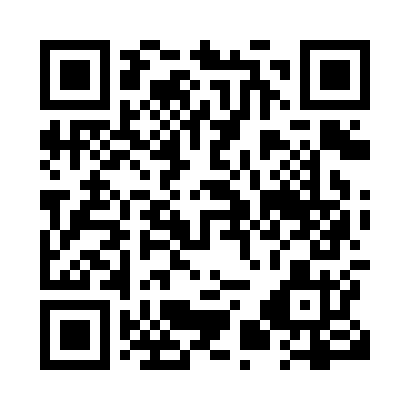 Prayer times for Beaver, Manitoba, CanadaMon 1 Jul 2024 - Wed 31 Jul 2024High Latitude Method: Angle Based RulePrayer Calculation Method: Islamic Society of North AmericaAsar Calculation Method: HanafiPrayer times provided by https://www.salahtimes.comDateDayFajrSunriseDhuhrAsrMaghribIsha1Mon3:345:301:397:129:4711:432Tue3:355:311:397:119:4711:433Wed3:355:311:397:119:4711:434Thu3:365:321:397:119:4611:435Fri3:365:331:407:119:4611:436Sat3:375:341:407:119:4511:427Sun3:375:351:407:119:4511:428Mon3:385:361:407:109:4411:429Tue3:385:371:407:109:4311:4210Wed3:395:381:407:109:4311:4111Thu3:395:391:407:099:4211:4112Fri3:405:401:417:099:4111:4113Sat3:415:411:417:099:4011:4014Sun3:415:421:417:089:3911:4015Mon3:425:431:417:089:3811:3916Tue3:425:441:417:079:3711:3917Wed3:435:451:417:079:3611:3918Thu3:445:461:417:069:3511:3819Fri3:445:481:417:059:3411:3720Sat3:455:491:417:059:3311:3721Sun3:465:501:417:049:3211:3622Mon3:465:511:417:049:3111:3623Tue3:475:531:417:039:2911:3524Wed3:475:541:417:029:2811:3525Thu3:485:551:417:019:2711:3326Fri3:515:571:417:019:2511:3027Sat3:535:581:417:009:2411:2828Sun3:565:591:416:599:2311:2529Mon3:586:011:416:589:2111:2330Tue4:016:021:416:579:2011:2031Wed4:036:041:416:569:1811:18